Уважаемые налогоплательщики!ИФНС России № 19 по г. Москве проводит онлайн-вебинарУважаемые налогоплательщики!ИФНС России № 19 по г. Москве проводит онлайн-вебинарУважаемые налогоплательщики!ИФНС России № 19 по г. Москве проводит онлайн-вебинарУважаемые налогоплательщики!ИФНС России № 19 по г. Москве проводит онлайн-вебинарДата и время проведения вебинараТемаСсылка на платформу, предназначенную для участия в вебинареQR-код на платформу, предназначенную для участия в вебинаре08.09.202215:00Обязанность по предоставлению уведомления о контролируемых иностранных компаниях и уведомления об участии в иностранных организациях (об учреждении иностранных структур без образования юридического лица), а также ошибки, допускаемые налогоплательщиками при их заполнении.https://7719infs.ktalk.ru/7269149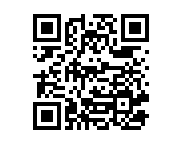 